Michigan Gaming Control BoardLocation: Cadillac Place, 3062 W. Grand Blvd., L-700 – DetroitTime: 9:30 a.m. For Immediate Release:Michigan operators report $111.9 million in July gross internet gaming and sports betting receiptsDetroit, Aug. 16, 2021 – Internet gaming operators in Michigan reported $92.3 million in internet gaming gross receipts for July. Internet sports betting operators received $19.6 million in total gross sports betting receipts and reported a total handle of $188 million for the month.Taxes and payments are based on adjusted gross receipts, which were $83.1 million for internet gaming and $12.4 million for internet sports betting during July. Adjusted gross receipts include deductions for the monetary value of free play incentives provided to and wagered by bettors. The operators delivered more than $17.8 million in taxes and payments to the State of Michigan including:Internet gaming taxes/payments: $17.1 millionInternet sports betting taxes/payments: $762,220Internet gaming adjusted gross receipts in July increased 25.6 percent month-over-month. The increase is due in part to June receipts being reduced by MGM Grand Detroit’s first free play deduction since launch in January. Michigan law limits the deduction for internet casino gaming free play to 10 percent or less of gross receipts in the first three years after launch. For internet gaming, the state receives 70 percent of the total tax from the commercial operators and 80 percent of the total payment from tribal operators. The tax and payment rate ranges from 20 percent to 28 percent based on yearly adjusted gross receipts.For internet sports betting, commercial operators pay 70 percent of the 8.4 percent tax to the state and 30 percent to the city of Detroit. Tribal operators make an 8.4 percent payment to the state on adjusted gross sports betting receipts.The three Detroit casinos reported city wagering taxes and municipal services fees of $4.8 million for:Internet gaming taxes and fees: $4.4 millionInternet sports betting taxes and fees: $377,223Tribal operators reported $2 million of wagering payments to the tribes’ governing bodies.From the Jan. 22 launch through July 30, aggregate internet gaming adjusted gross receipts totaled $518.7 million and aggregate internet sports betting adjusted gross sports betting receipts were $52.9 million.An online gaming and sports betting revenue distribution table is available on the agency’s website.During July, 13 operators were authorized for both forms of online wagering, and one operator was authorized for internet casino gaming only. Details for each operator’s internet gaming and internet sports betting results are available in tables published on the MGCB website.Gambling in any form is for entertainment purposes only. If someone has a gambling problem, please call the state’s 24-hour, toll-free helpline at 1-800-270-7117 or the MGCB’s responsible gaming section at  1-888-223-3044. You also may visit the MGCB website at www.michigan.gov/mgcb for information on self-exclusion programs including the Disassociated Persons List and the Internet Gaming and Sports Betting Responsible Gaming Database."The Michigan Gaming Control Board shall ensure the conduct of fair and honest gaming to protect the interests of the citizens of the State of Michigan."####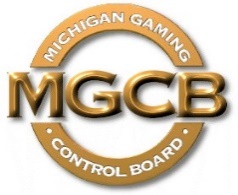 PRESS RELEASEFOR IMMEDIATE RELEASE: 
August 16, 2021Contact:
Mary Kay Bean Beanm1@michigan.govwww.michigan.gov/mgcb